Návrh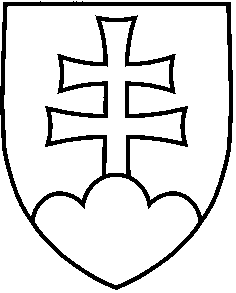 UZNESENIE VLÁDY SLOVENSKEJ REPUBLIKYč. ......z ....................... k návrhu skupiny poslancov Národnej rady Slovenskej republiky na vydanie zákona,  ktorým sa mení a dopĺňa zákon č. 448/2008 Z. z. o sociálnych službách a o zmene             a doplnení zákona č. 455/1991 Zb. o živnostenskom podnikaní (živnostenský zákon)         v znení neskorších predpisov v znení neskorších predpisov (PT 455)Číslo materiálu:Predkladateľ:         minister práce, sociálnych vecí a rodinyVládaA.        súhlasí A.1.  s návrhom skupiny poslancov Národnej rady Slovenskej republiky na vydanie zákona,  ktorým sa mení a dopĺňa zákon č. 448/2008 Z. z. o sociálnych službách a o zmene a doplnení zákona č. 455/1991 Zb. o živnostenskom podnikaní (živnostenský zákon) v znení neskorších predpisov v znení neskorších predpisov (PT 455),B.        poveruje             predsedu vlády            B.1.  oznámiť stanovisko vlády predsedovi Národnej rady SR.                        Vykoná:          predseda vlády Na vedomie:   predseda Národnej rady SR